Экстренное предупреждение о возможном возникновении чрезвычайных ситуаций на территории Магаданской области 28 января 2022 года(подготовлено на основании данных ФГБУ «Колымское УГМС»)28 января 2022 года существует вероятность возникновения чрезвычайной ситуации до межмуниципального уровня в г.Магадане, Тенькинском, Хасынском, Ягоднинском, Сусуманском ГО  и сохраняется в Ольском, Омсукчанском, Северо-Эвенском ГО связанной с повреждением (обрывом) линий электропередач и линий связи, нарушениями в работе всех видов транспорта, дорожно-коммунальных служб, образованием снежных заносов на дорогах, скоплением автотранспорта на перевалах, возникновением дорожно-транспортных аварий, нарушением автомобильного сообщения, возможной деформацией и обрушением слабоукрепленных конструкций (в т.ч. рекламных щитов, вывесок, башенных кранов), а так же обрушением снежных козырьков и сосулек, травматизмом и гибелью людей. Существует угроза деформации и разрушения ледового поля припая Охотского моря, бухт Гертнера и Нагаево. (Источник ЧС – ветер с метелью, сильный снег).По информации ФГБУ «Колымское УГМС»:Днем 28 января местами в Тенькинском, Хасынском, Ягоднинском, Сусуманском ГО ожидается ветер северо-восточный 15-20 м/с с метелью.Ночью 28 января местами в Ольском, на побережье Омсукчанского, Северо-Эвенского ГО ожидается ветер северо-восточный 17-22 м/с с метелью,Днем 28 января в городе Магадане, в Ольском городском округе ожидается ветер северо-восточный 15-20 м/с с метелью, местами на востоке Ольского, побережье Омсукчанского, Северо-Эвенского ГО ожидается ветер северо-восточный 25-30 м/с с метелью.Днем 28 января местами на востоке Ольского, побережье Северо-Эвенского, Омсукчанского городских округов ожидается сильный снег.Рекомендации Министерству дорожного хозяйства и транспорта Магаданской области по реагированию на экстренное предупреждение:усилить контроль за состоянием автодорог;привести силы и средства в режим повышенной готовности, предоставлять данные о наличии сил и средств председателю КЧС.О выполненных превентивных мероприятиях, составе сил и средств готовых к реагированию на возникновение ЧС докладывать оперативному дежурному ПСЦ по эл. адресу: 112@49gov.ruНачальник Центра    		                                  Д.М.Бородин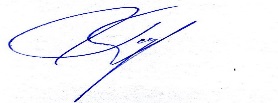 Исп. Дубовицкая И.В. (4132) 63-97-51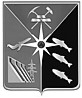 ОБЛАСТНОЕ ГОСУДАРСТВЕННОЕКАЗЕННОЕ УЧРЕЖДЕНИЕ«Пожарно-спасательный центргражданской обороны, защитынаселения, территорий и пожарнойбезопасности Магаданской области»685000, г. Магадан, ул. Карла Маркса,1тел.:62-72-42, факс: 62-05-00E-Mail: mpsc@49gov.ru«27» января 2022 г. № 03-01- 37Начальнику Главного управления МЧС России по Магаданской области (через ЦУКС)Для реализацииРуководителям федеральных и областных ведомств и учрежденийМэру г.МагаданаГлавам МО:«Ольский городской округ» «Северо-Эвенский городской округ»«Омсукчанский городской округ»«Тенькинский городской округ»«Хасынский городской округ»«Ягоднинский городской округ»«Сусуманский городской округ»